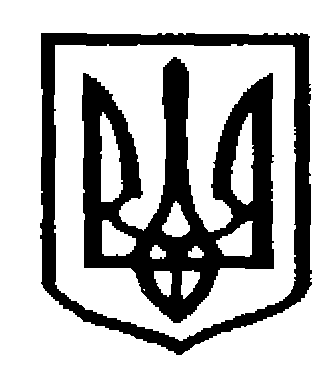 У К Р А Ї Н АЧернівецька міська радаУправлiння  освітивул. Героїв Майдану, 176, м. Чернівці, 58029 тел./факс (0372) 53-30-87  E-mail: osvitacv@gmail.com  Код ЄДРПОУ №02147345Управління  освіти надсилає лист  КЗ «Інститут післядипломної  педагогічної освіти Чернівецької області» від 23.05.2022 №01-09/241 «Про вибір модельних навчальних програм для 5-го класу» для організації роботи.Начальник  управління                                  Ірина ТКАЧУКІрина ЗАСТАНКЕВИЧ24.05.2022 № 01-31/1062                                      Керівникам закладів загальної середньої освіти